Document Control InformationWebpage HeaderProvide Header Information Required On The PageMain Content (Subject)Provide Details Required On The Page – E.g., Product/Services, Summaries, Images, Etc.*USE (One Row For Each Paragraph/Item/Image)*USE (One Row For Each Paragraph/Item/Image)Call To Action (Buttons/Links)Provide Click Action Details – E.g., Form/Download Item/Link To Other Page, Etc.*USE (One Row For Each Item)SidebarProvide Information Required On Sidebar – E.g., Form/Download Item/Link To Other Page, Etc.*USE (One Row For Each Item)FooterProvide Information Required On Page Footer – E.g., Form/Download Item/Link To Other Page, Etc.*USE (One Row For Each Item)Extra InfoProvide Details of Any Other Information Required on the Page – E.g., Rules, Copyrights, Etc.*USE (One Row For Each Item)Page No. & Ver.10.3Date23/12/2019Content AuthorSahar HashbalApproved ByAhmed KasabyEn.En.Ar.Ar.Page Title: Xerox® Intelligent Workplace Solution – Managed PrintPage Title: Xerox® Intelligent Workplace Solution – Managed PrintPage TitlePage TitleTagline Managed Print ServicesTaglineHeader ImageProvide Link/name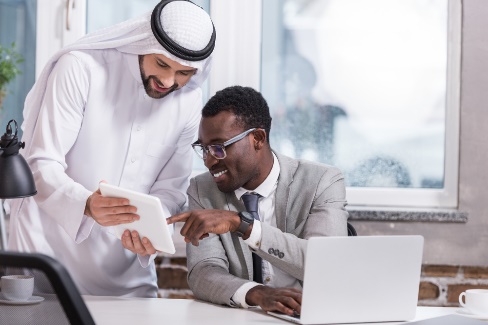 Header ImageProvide Link/nameImagine a work environment where employees work more productively using apps, paper documents become digital content, and your print infrastructure is optimized for maximum up-time, efficiency and security. Intelligent Workplace Services transcends the traditional Managed Print Services model by using Xerox’s world-class portfolio of analytics, cloud, digitization, and ConnectKey® technologies to design more efficient work environments.Embedded Video: https://youtu.be/eP02ue7EMi4BenefitsPRODUCTIVE EMPLOYEESAutomate paper-based processes and improve user experiences with digitally native tools that make it easier to share and collaborate.EFFICIENT WORKPLACESControl costs and improve sustainability metrics with an optimal mix of hardware, software and services to meet your business requirements.SECURE DATA, DOCUMENTS, AND DEVICESComprehensive set of advanced security features to keep printers, documents, and data safe no matter where and when you print.En.Ar.Industry RecognitionIDC MarketScape: Worldwide Contractual Print and Document Services Hardcopy 2018-2019 Vendor AssessmentDownload Here PDF name: Marketscape_for_Print_and_Document_Services_2018-19 (attached)Xerox positioned as a leader in the 2018-2019 IDC MarketScape: WW for Contractual Print and Document ServicesQuocirca Managed Print Services LandscapeXerox positioned as a leader in the Quocirca Managed Print Services Landscape report for the ninth consecutive timeImaging and Document Management Services that save you time and money. Download Brochure En.Ar.Contact Us (Link to page #3)En.Ar.En.Ar.Follow تابعناTwitter: https://twitter.com/saudixerox?lang=enتويتر:https://twitter.com/saudixerox?lang=enLinkedIn: https://www.linkedin.com/company/saudi-xeroxلنكدإنhttps://www.linkedin.com/company/saudi-xeroxEn.Ar.